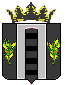 АДМИНИСТРАЦИЯ  ПОГРАНИЧНОГО МУНИЦИПАЛЬНОГО  ОКРУГАОТДЕЛ  ОБРАЗОВАНИЯПРИКАЗ05.11.2020.                                       п. Пограничный                                 № 69Об организации и проведении тренировочного экзамена
по информатике и ИКТ в компьютерной форме
на территории Пограничного округа в 2020 годуВ соответствии с Федеральным законом от 29.12.2012 № 273-ФЗ «Об образовании в Российской Федерации», Порядком проведения государственной итоговой аттестации по образовательным программам среднего общего образования, утвержденным приказом Министерства просвещения Российской Федерации и Федеральной службы по надзору в сфере образования и науки от 07.11.2018 № 190/1512 «Об утверждении Порядка проведения государственной итоговой аттестации по образовательным программам среднего общего образования», во исполнение письма Федеральной службы по надзору в сфере образования и науки от 14.08.2020 № 05-55, в целях проведения организационных и технологических процедур по подготовке к государственной итоговой аттестации по программам среднего общего образования Приморского края в 2021 году П Р И К А З Ы В А Ю: Провести 19.11.2020,  в 10.00 на базе ППЭ № 3101 (МБОУ «ПСОШ     № 1 ПМО)» тренировочный экзамен по информатике и ИКТ в компьютерной форме с применением технологии доставки экзаменационных материалов по сети «Интернет» и сканирования в штабе пункта проведения экзамена                 с участием обучающихся 11 классов (Приложение 1).Директору МБОУ «ПСОШ №1 ПМО» Н.В. Тихоновой оказать содействие в проведении тренировочного экзамена в ППЭ в соответствии с рекомендациями Федеральной службы по надзору в сфере образования и науки по организации и проведению экзаменов в условиях обеспечения санитарно-эпидемиологического благополучия на территории Российской Федерации.Руководителю ППЭ Е.П. Бисик:В день проведения апробации обеспечить в ППЭ работу штаба и всех аудиторий, задействованных в проведении тренировочного экзамена; Обеспечить явку работников ППЭ, которых планируется задействовать в проведении КЕГЭ в 2021 году, включая присутствие резервных работников;Довести настоящий приказ до сведения всех категорий работников ППЭ, задействованных в проведении тренировочного экзамена        (Приложение 2).Обеспечить подготовку оборудования, предназначенного для проведения КЕГЭ в 2021 году, включая резервное;Обеспечить получение ЭМ по сети «Интернет» в штабе ППЭ;В срок до 14:00 17.11.2020 обеспечить техническую подготовку ППЭ к тренировочному экзамену;В срок до 14:00 18.11.2020 обеспечить прохождение контроля технической готовности ППЭ к проведению тренировочного экзамена при участии членов ГЭК;По завершении тренировочного экзамена обеспечить сканирование в штабе ППЭ и передачу в РЦОИ до 15:00 19.11.2020 пакета с электронными образами бланков регистрации участников, форм ППЭ, пакета с ответами участников тренировочного экзамена.Обеспечить заполнение и передачу в РЦОИ по электронной почте (ppe@rcoi25.ru) журнала проведения тренировочного экзамена с указанием даты и ФИО сотрудника (в формате xls/.xlsx) в срок до 16:00 19.11.2020г.Создать комиссию по уничтожению и обеспечить утилизацию материалов тренировочного экзамена после получения результатов апробации.Директору МБОУ «ПСОШ № 1 ПМО» Н.В. Тихоновой, МБОУ «ПСОШ № 2 ПМР» И.А. Жалниной,  МБОУ «Сергеевская СОШ ПМР» И.В.Старченко:Обеспечить явку на тренировочный экзамен 19.11.2020 обучающихся 11 классов.  5. Контроль за исполнением оставляю за собой.Начальник отделаобразования                                                                                              Н.Г. Панкова